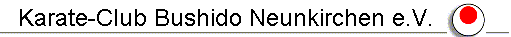 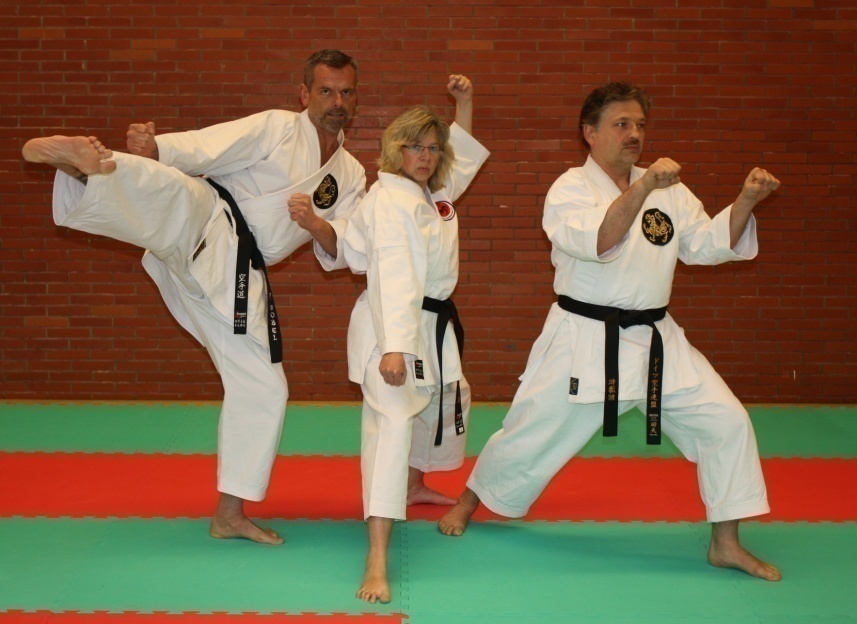 AUSSCHREIBUNG5. Offene Saar-MastersBreitensport-Turnier Ü 20in Neunkirchen / Saar am 16.06.2018Kata in 2 o. 4 Altersklassen und Graduierungen (neu: Ü20)Kata Team  Synchron, auch gemischtJiyu-Ippon-Kumite in 2 Alterskl. und Graduierungen  (neu: Ü20)Jiyu-Kumite in 2 o. 4 Altersklassen und Graduierungen  (neu: Ü20)Veranstalter:		Bushido Neunkirchen e.V.Veranstaltungssort:	Sporthalle 66539 Wellesweiler, Berthold-Günther-Platz 7Meldegebühren:Pro Teilnehmer / pro Start 10,00 €Pro Mannschaft 15,00 €Pro 5 Meldungen je Verein 1 Einzelstart gratis (jeder sechste)Beginn: 10:00 Uhr  (bitte mind. eine halbe Stunde vorher in der Halle sein)EINLADUNG5. Offene Saar-MastersDas BREITENSPORT-TURNIER der MasterklasseDas Turnier für alleNeueinsteigerWiedereinsteigerSpäteinsteigerfrüheren WettkämpferFür alle Sportler ab 20 Jahren, die gerne ihr Können mit anderen Breitensportlern auf einem Turnier messen möchten, bisher aber ihren Sport nur im eigenen Verein oder auf Lehrgängen ausgeübt haben. Oder deren Wettkampfzeit schon einige Jahre oder sogar Jahrzehnte zurückliegt.Vergleicht Euch mit anderen Breitensportlern und schnuppert „Wettkampfluft“ in einer angenehmen Atmosphäre ohne Ranglisten und Medaillendruck.Angeboten wird für Damen und Herren: Kata in 2, bzw. 4 Altersklassen und Graduierungen und im Synchron-Team Jiyu-Ippon-Kumite in 2 Altersklassen und Graduierungen Jiyu-Kumite (Freikampf) in 2. bzw. Altersklassen und GraduierungenMeldeliste anhängend (oder per eMail anfragen)Der Veranstalter behält sich das Recht der Annahme vor.Für Schadensfälle aller Art übernimmt der Veranstalter keine Haftung.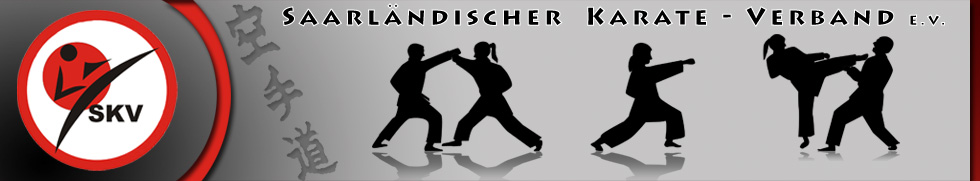 Frank Nobel   Breitensport- und Prüferreferent des SKVIrisweg 2   66539 Neunkirchen   Tel: 06821 47003  e Mail: franknobel@online.de   Mobil: 0163 9 167 167